Deskriptivní geometriePředpokládaný vyučující: Bc. Martin Kukučík – student 5. ročníku studia matematika – deskriptivní geometrie na Matematicko-fyzikální fakultě Praha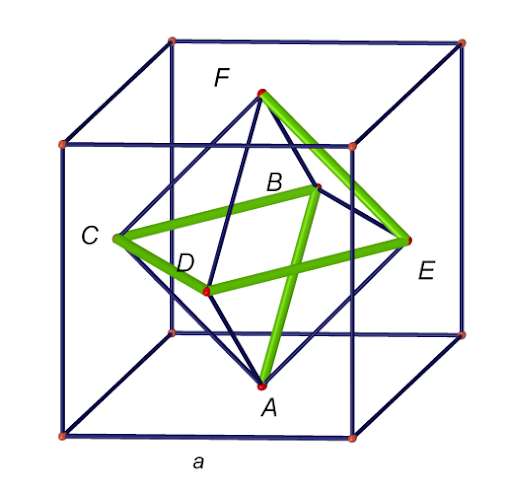 Seminář je určen pro budoucí studenty vysokoškolských oborů, kde budou potřebovat dobrou prostorovou představivost a základy zobrazovacích metod. Jedná se o studium  architektury, technických a uměleckých věd, průmyslového designu apod. Využijí ho také studenti lékařství při studiu anatomie.  Podrobný popis semináře viz prezentace